RENCANA PEMBELAJARAN SEMESTER (RPS)ANALISIS REALDosen Pengampu:RUSI ULFA HASANAH, M.Pd.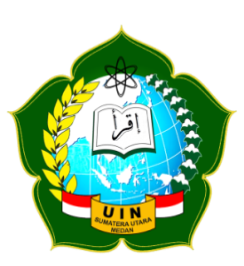 PROGRAM STUDI S.1 PENDIDIKAN MATEMATIKAFAKULTAS ILMU TARBIYAH DAN KEGURUANUNIVERSITAS ISLAM NEGERI SUMATERA UTARA MEDANSEMESTER GANJIL TA. 2021-2022UNIVERSITAS ISLAM NEGERI SUMATERA UTARA MEDAN 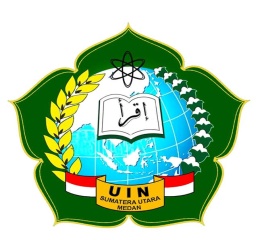 FAKULTAS ILMU TARBIYAH DAN KEGURUANJl. Williem Iskandar Pasar V Medan Estate 20371, Medan, Sumatera Utara, Indonesia Telp. (+6261) 6615683, 6622925, Fax. (+6261) 6615683web: www. uinsu.ac.idRENCANA PEMBELAJARAN SEMESTER(RPS)Aspek Wahdatul Ulum: Matakuliah Pendukung: Pengantar Analisis Real, Kalkulus I, Kalkulus II, Kalkulus III, Kalkulus IV, Pengetahuan Dasar Matematika, dan Seminar MatematikaMetode: Diskusi materi dengan berbagai sudut pandang/perspektif ilmu yang relevan dengan pendekatan studi kasus. Daftar Referensi: Bartle, R.G. & Sherbert, D.R. (2000). Introduction to real analysis (3rd ed.). USA: Wiley and Sons.Bloch, Ethan D. (2011). The real numbers and real analysis. New York: Springer.Darmawijaya, Soeparna. (2006). Pengantar analisis real. Yogyakarta: UGM.Rudin, Walter. (1976). Principles of mathematical analysis (3rd ed.). New York: Mc-Graw Hill.Khotimah, R. P. & Sari, C. K. (2018). Pengantar analisis real. Surakarta: Muhammadiyah University Press.Wade, W.R. (2000). An introduction in analysis.  Upper Saddle River, NJ: Prentice-Hall.Pengesahan: Medan, 13 September 2021 Identitas:Mata Kuliah:Analisis RealKode Mata Kuliah :01030644Bobot sks:2Program Studi :S.1 Pendidikan MatematikaDosen Pengampu:Rusi Ulfa Hasanah, M.Pd.Capaian Pembelajaran Program Studi Capaian Pembelajaran Program Studi Capaian Pembelajaran Program Studi Sikap1.(S.1) Bertakwa kepada Tuhan Yang Maha Esa dan mampu menunjukkan sikap religiusSikap2.(S.8) Menginternalisasi nilai, norma, dan etika akademikKeterampulan Umum 1.(KU.1) Mampu menerapkan pemikiran logis, kritis, sistematis, dan inovatif dalam konteks pengembangan atau implementasi ilmu pengetahuan dan teknologi yang memperhatikan dan menerapkan nilai humaniora yang sesuai dengan bidang keahliannyaKeterampulan Umum 2.(KU.2) Mampu menunjukkan kinerja mandiri, bermutu, dan terukurPengetahuan1.Mahasiswa mampu menjelaskan definisi yang dibahas dalam kekontinuan fungsi, turunan, dan integral Riemann.Pengetahuan2.Mahasiswa mampu membuktikan teorema yang ada dalam bahasan  kekontinuan fungsi, turunan, dan integral Riemann.Keterampilan Khusus1.Mahasiswa mampu menjelaskan definisi dalam pembahasan kekontinuan fungsi dan membuktikan teorema yang ada.Keterampilan Khusus2.Mahasiswa mampu menjelaskan definisi dalam pembahasan turunan dan jenisnya serta membuktikan teorema yang ada.Keterampilan Khusus3.Mahasiswa mampu menjelaskan definisi dalam pembahasan integral Riemann dan membuktikan teorema yang ada.Keterampilan Khusus4.Mahasiswa mampu menggunakan definisi yang ada pada bahasan kekontinuan fungsi, turunan, dan integral Riemann. serta menggunakan teorema untuk mendukung pembuktian matematis dan menyelesaikan masalah yang ada dalam analisis realCapaian Pembelajaran Mata  KuliahCapaian Pembelajaran Mata  KuliahCapaian Pembelajaran Mata  KuliahDeskripsi Rencana PembelajaranDeskripsi Rencana PembelajaranDeskripsi Rencana PembelajaranDeskripsi Rencana PembelajaranDeskripsi Rencana PembelajaranDeskripsi Rencana PembelajaranDeskripsi Rencana PembelajaranDeskripsi Rencana PembelajaranDeskripsi Rencana PembelajaranPertemuanKe-Kemampuan Akhir yang DiharapkanBahan KajianMetode PembelajaranWaktuPengalaman Belajar MahasiswaKriteria dan Indikator PenilaianReferensi Utama(1)(2)(3)(4)(5)(6)(7)(8)1.Mampu menjelaskan kontrak perkuliahan dan urgensi mata kuliah Analisis RealKontrak perkuliahan, konsep objek kajian Analisis Real sebagai disiplin ilmuBrainstormingCeramahDiskusiTanya JawabPenugasan2 x 50’Belajar dengan menggali/mencari informasi (inquiry) serta memanfaatkan informasi tersebut untuk memecahkan masalah faktual/yang dirancang oleh dosenDiskusi: Nilai 50%Penguasaan materi, kemampuan komunikasi, kemampuan menghadapi pertanyaan, kemampuan menjawabMembuat pertanyaan: Nilai 50%Kesesuaian objek pertanyaan, ketepatan metode bertanyaNo. 1, 2, 3, 4, 5, 62.Mampu menjelaskan definisi fungsi kontinu serta membuktikan teorema yang ada di dalamnyaFungsi KontinuBrainstormingEkspositoriDiskusiTanya JawabPenugasan2 x 50’Belajar dengan membaca dan menjelaskan definisi fungsi kontinu dan membuktikan teorema-teorema fungsi kontinu serta memanfaatkan pengetahuan tersebut untuk memecahkan masalah terkait fungsi kontinuDiskusi: Nilai 40%Penguasaan materi, kemampuan komunikasi, kemampuan menghadapi pertanyaanMembuat pertanyaan: Nilai 30%Kesesuaian objek pertanyaan, kedalaman objek pertanyaan, ketepatan metode bertanyaMenjawab pertanyaan: Nilai 30%Kesesuaian dan kebenaran jawabanNo. 1, 2, 3, 4, 5, 63.Mampu membuktikan sifat yang ada pada kombinasi fungsi kontinu serta teorema lain yang adaKombinasi Fungsi KontinuBrainstormingEkspositoriDiskusiTanya JawabPenugasan2 x 50’Belajar dengan membuktikan teorema-teorema kombinasi fungsi kontinu serta memanfaatkan pengetahuan tersebut untuk memecahkan masalah terkait kombinasi fungsi kontinuDiskusi: Nilai 40%Penguasaan materi, kemampuan komunikasi, kemampuan menghadapi pertanyaanMembuat pertanyaan: Nilai 30%Kesesuaian objek pertanyaan, kedalaman objek pertanyaan, ketepatan metode bertanyaMenjawab pertanyaan: Nilai 30%Kesesuaian dan kebenaran jawabanNo. 1, 2, 3, 4, 5, 64.Mampu menjelaskan definisi fungsi terbatas pada fungsi kontinu serta membuktikan teorema yang adaFungsi Kontinu pada IntervalBrainstormingInquiryPresentasiDiskusiTanya JawabPenugasan2 x 50’Belajar dengan menggali/mencari informasi (inquiry) mengenai definisi fungsi terbatas pada fungsi kontinu serta menjelaskannya dan membuktikan teorema-teorema fungsi kontinu pada interval serta memanfaatkan pengetahuan tersebut untuk memecahkan masalah terkait fungsi kontinuBahan kajian: Nilai 30%Kesesuaian topik, kelengkapan definsi dan teorema, kecukupan referensi, ketepatan analisis dalam pembuktian teorema, bebas plagiarisme, tata tulis serta sistenatika penyusunan laporan.Presentasi: Nilai 40%Penguasaan materi, kemampuan komunikasi, kemampuan menghadapi pertanyaan, kelengkapan bahan presentasiMenbuat Pertanyaan: Nilai 30%Kesesuaian objek pertanyaan, kedalaman objek pertanyaan, ketepatan metode bertanyaNo. 1, 2, 3, 4, 5, 65.Mampu menjelaskan definisi fungsi kontinu seragam dan fungsi Lipschitz serta membuktikan teorema yang ada di dalamnyaKekontinuan SeragamBrainstormingInquiryPresentasiDiskusiTanya JawabPenugasan2 x 50’Belajar dengan menggali/mencari informasi (inquiry) mengenai definisi fungsi kontinu seragam dan fungsi Lipschitz serta menjelaskannya, membuktikan teorema-teorema kekontinuan seragam serta memanfaatkan pengetahuan tersebut untuk memecahkan masalah terkait fungsi kontinuBahan kajian: Nilai 30%Kesesuaian topik, kelengkapan definsi dan teorema, kecukupan referensi, ketepatan analisis dalam pembuktian teorema, bebas plagiarisme, tata tulis serta sistenatika penyusunan laporan.Presentasi: Nilai 40%Penguasaan materi, kemampuan komunikasi, kemampuan menghadapi pertanyaan, kelengkapan bahan presentasiMenbuat Pertanyaan: Nilai 30%Kesesuaian objek pertanyaan, kedalaman objek pertanyaan, ketepatan metode bertanyaNo. 1, 2, 3, 4, 5, 66.Mampu menjelaskan definisi partisi dan batas-batas serta membuktikan teorema yang ada di dalamnyaKekontinuan dan Batas-batasBrainstormingInquiryPresentasiDiskusiTanya JawabPenugasan2 x 50’Belajar dengan menggali/mencari informasi (inquiry) mengenai definisi partisi dan batas-batas serta menjelaskannya, membuktikan teorema-teorema kekontinuan dan batas-batas serta memanfaatkan pengetahuan tersebut untuk memecahkan masalah terkait fungsi kontinuBahan kajian: Nilai 30%Kesesuaian topik, kelengkapan definsi dan teorema, kecukupan referensi, ketepatan analisis dalam pembuktian teorema, bebas plagiarisme, tata tulis serta sistenatika penyusunan laporan.Presentasi: Nilai 40%Penguasaan materi, kemampuan komunikasi, kemampuan menghadapi pertanyaan, kelengkapan bahan presentasiMenbuat Pertanyaan: Nilai 30%Kesesuaian objek pertanyaan, kedalaman objek pertanyaan, ketepatan metode bertanyaNo. 1, 2, 3, 4, 5, 67.Mampu menjelaskan ciri-ciri fungsi monoton dan membuktikan teorema yang ada pada fungsi monoton dan fungsi inversFungsi Monoton dan Fungsi InversBrainstormingInquiryPresentasiDiskusiTanya JawabPenugasan2 x 50’Belajar dengan menggali/mencari informasi (inquiry) mengenai fungsi monoton dan fungsi invers serta menjelaskannya, membuktikan teorema yang ada di dalamnya, dan memanfaatkan pengetahuan tersebut untuk memecahkan masalah terkait fungsi kontinuBahan kajian: Nilai 30%Kesesuaian topik, kelengkapan definsi dan teorema, kecukupan referensi, ketepatan analisis dalam pembuktian teorema, bebas plagiarisme, tata tulis serta sistenatika penyusunan laporan.Presentasi: Nilai 40%Penguasaan materi, kemampuan komunikasi, kemampuan menghadapi pertanyaan, kelengkapan bahan presentasiMenbuat Pertanyaan: Nilai 30%Kesesuaian objek pertanyaan, kedalaman objek pertanyaan, ketepatan metode bertanyaNo. 1, 2, 3, 4, 5, 68. Ujian Tengah Semester Ujian Tengah Semester Ujian Tengah Semester Ujian Tengah Semester Ujian Tengah Semester Ujian Tengah Semester9.Mampu menjelaskan definisi turunan serta membuktikan teorema yang ada di dalamnyaTurunanBrainstormingInquiryPresentasiDiskusiTanya JawabPenugasan2 x 50’Belajar dengan menggali/mencari informasi (inquiry) mengenai turunan, menjelaskan definisi turunan dan membuktikan teorema yang ada di dalamnya, dan memanfaatkan pengetahuan tersebut untuk memecahkan masalah terkait turunanBahan kajian: Nilai 30%Kesesuaian topik, kelengkapan definsi dan teorema, kecukupan referensi, ketepatan analisis dalam pembuktian teorema, bebas plagiarisme, tata tulis serta sistenatika penyusunan laporan.Presentasi: Nilai 40%Penguasaan materi, kemampuan komunikasi, kemampuan menghadapi pertanyaan, kelengkapan bahan presentasiMenbuat Pertanyaan: Nilai 30%Kesesuaian objek pertanyaan, kedalaman objek pertanyaan, ketepatan metode bertanyaNo. 1, 2, 3, 4, 5, 610.Mampu membuktikan teorema yang ada pada teorema nilai rata-rataTeorema Nilai Rata-RataBrainstormingInquiryPresentasiDiskusiTanya JawabPenugasan2 x 50’Belajar dengan menggali/mencari informasi (inquiry) mengenai teorema nilai rata-rata dan menjelaskan teoremanya  dan memanfaatkan pengetahuan tersebut untuk memecahkan masalah terkait teorema nilai rata-rataBahan kajian: Nilai 30%Kesesuaian topik, kelengkapan definsi dan teorema, kecukupan referensi, ketepatan analisis dalam pembuktian teorema, bebas plagiarisme, tata tulis serta sistenatika penyusunan laporan.Presentasi: Nilai 40%Penguasaan materi, kemampuan komunikasi, kemampuan menghadapi pertanyaan, kelengkapan bahan presentasiMenbuat Pertanyaan: Nilai 30%Kesesuaian objek pertanyaan, kedalaman objek pertanyaan, ketepatan metode bertanyaNo. 1, 2, 3, 4, 5, 611.Mampu menjelaskan jenis-jenis bentuk tak tentu serta membuktikan teorema yang ada pada Aturan L’HospitalAturan L’HospitalBrainstormingInquiryPresentasiDiskusiTanya JawabPenugasan2 x 50’Belajar dengan menggali/mencari informasi (inquiry) mengenai jenis-jenis bentuk takk tentu dan Aturan L’Hospital,  membuktikan teorema yang ada di dalamnya, dan memanfaatkan pengetahuan tersebut untuk memecahkan masalah terkait Aturan L’HospitalBahan kajian: Nilai 30%Kesesuaian topik, kelengkapan definsi dan teorema, kecukupan referensi, ketepatan analisis dalam pembuktian teorema, bebas plagiarisme, tata tulis serta sistenatika penyusunan laporan.Presentasi: Nilai 40%Penguasaan materi, kemampuan komunikasi, kemampuan menghadapi pertanyaan, kelengkapan bahan presentasiMenbuat Pertanyaan: Nilai 30%Kesesuaian objek pertanyaan, kedalaman objek pertanyaan, ketepatan metode bertanyaNo. 1, 2, 3, 4, 5, 612.Mampu menjelaskan bentuk turunan ke-n serta membuktikan teorema yang ada pada Teorema TaylorTeorema TaylorBrainstormingInquiryPresentasiDiskusiTanya JawabPenugasan2 x 50’Belajar dengan menggali/mencari informasi (inquiry) mengenai bentuk turunan ke-n dan Teorema Taylor, membuktikan teorema yang ada di dalamnya, dan memanfaatkan pengetahuan tersebut untuk memecahkan masalah terkait Teorema TaylorBahan kajian: Nilai 30%Kesesuaian topik, kelengkapan definsi dan teorema, kecukupan referensi, ketepatan analisis dalam pembuktian teorema, bebas plagiarisme, tata tulis serta sistenatika penyusunan laporan.Presentasi: Nilai 40%Penguasaan materi, kemampuan komunikasi, kemampuan menghadapi pertanyaan, kelengkapan bahan presentasiMenbuat Pertanyaan: Nilai 30%Kesesuaian objek pertanyaan, kedalaman objek pertanyaan, ketepatan metode bertanyaNo. 1, 2, 3, 4, 5, 613.Mampu menjelaskan definisi pada Integral Riemann serta membuktikan teorema yang ada di dalamnyaIntegral RiemannBrainstormingInquiryPresentasiDiskusiTanya JawabPenugasan2 x 50’Belajar dengan menggali/mencari informasi (inquiry) mengenai Integral Riemann, membuktikan teorema yang ada di dalamnya, dan memanfaatkan pengetahuan tersebut untuk memecahkan masalah terkait Integral RiemannBahan kajian: Nilai 30%Kesesuaian topik, kelengkapan definsi dan teorema, kecukupan referensi, ketepatan analisis dalam pembuktian teorema, bebas plagiarisme, tata tulis serta sistenatika penyusunan laporan.Presentasi: Nilai 40%Penguasaan materi, kemampuan komunikasi, kemampuan menghadapi pertanyaan, kelengkapan bahan presentasiMenbuat Pertanyaan: Nilai 30%Kesesuaian objek pertanyaan, kedalaman objek pertanyaan, ketepatan metode bertanyaNo. 1, 2, 3, 4, 5, 614.Mampu menjelaskan Konsep fungsi terintegral Riemann serta membuktikan teorema yang ada di dalamnyaFungsi Terintegral RiemannBrainstormingInquiryPresentasiDiskusiTanya JawabPenugasan2 x 50’Belajar dengan menggali/mencari informasi (inquiry) mengenai Fungsi Terintegral Riemann serta membuktikan teorema yang ada di dalamnya, dan memanfaatkan pengetahuan tersebut untuk memecahkan masalah terkait Fungsi Terintegral RiemannBahan kajian: Nilai 30%Kesesuaian topik, kelengkapan definsi dan teorema, kecukupan referensi, ketepatan analisis dalam pembuktian teorema, bebas plagiarisme, tata tulis serta sistenatika penyusunan laporan.Presentasi: Nilai 40%Penguasaan materi, kemampuan komunikasi, kemampuan menghadapi pertanyaan, kelengkapan bahan presentasiMenbuat Pertanyaan: Nilai 30%Kesesuaian objek pertanyaan, kedalaman objek pertanyaan, ketepatan metode bertanyaNo. 1, 2, 3, 4, 5, 615.Mampu menjelaskan teorema Fundamental dan aproksimasi integral serta membuktikan teorema yang ada di dalamnyaTeorema Fundamental dan Aproksimasi IntegralBrainstormingInquiryPresentasiDiskusiTanya JawabPenugasan2 x 50’Belajar dengan menggali/mencari informasi (inquiry) mengenai teorema Fundamental dan aproksimasi integral, menjelaskan serta membuktikan teorema yang ada di dalamnya, dan memanfaatkan pengetahuan tersebut untuk memecahkan masalah terkait teorema Fundamental dan aproksimasi integralBahan kajian: Nilai 30%Kesesuaian topik, kelengkapan definsi dan teorema, kecukupan referensi, ketepatan analisis dalam pembuktian teorema, bebas plagiarisme, tata tulis serta sistenatika penyusunan laporan.Presentasi: Nilai 40%Penguasaan materi, kemampuan komunikasi, kemampuan menghadapi pertanyaan, kelengkapan bahan presentasiMenbuat Pertanyaan: Nilai 30%Kesesuaian objek pertanyaan, kedalaman objek pertanyaan, ketepatan metode bertanyaNo. 1, 2, 3, 4, 5, 616. Ujian Akhir Semester Ujian Akhir Semester Ujian Akhir Semester Ujian Akhir Semester Ujian Akhir Semester Ujian Akhir SemesterDisusun oleh:Diperiksa oleh:Diperiksa oleh:Disahkan oleh:Dosen Pengampu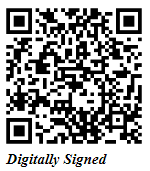 (Rusi Ulfa Hasanah, M.Pd.)Penanggung Jawab Keilmuan-Ketua Program Studi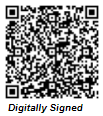 (Dr. Yahfizham, M.Cs.)Dekan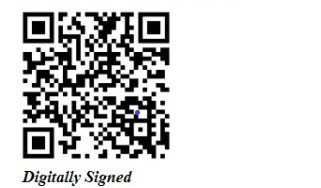 (Dr. Mardianto, M.Pd.)